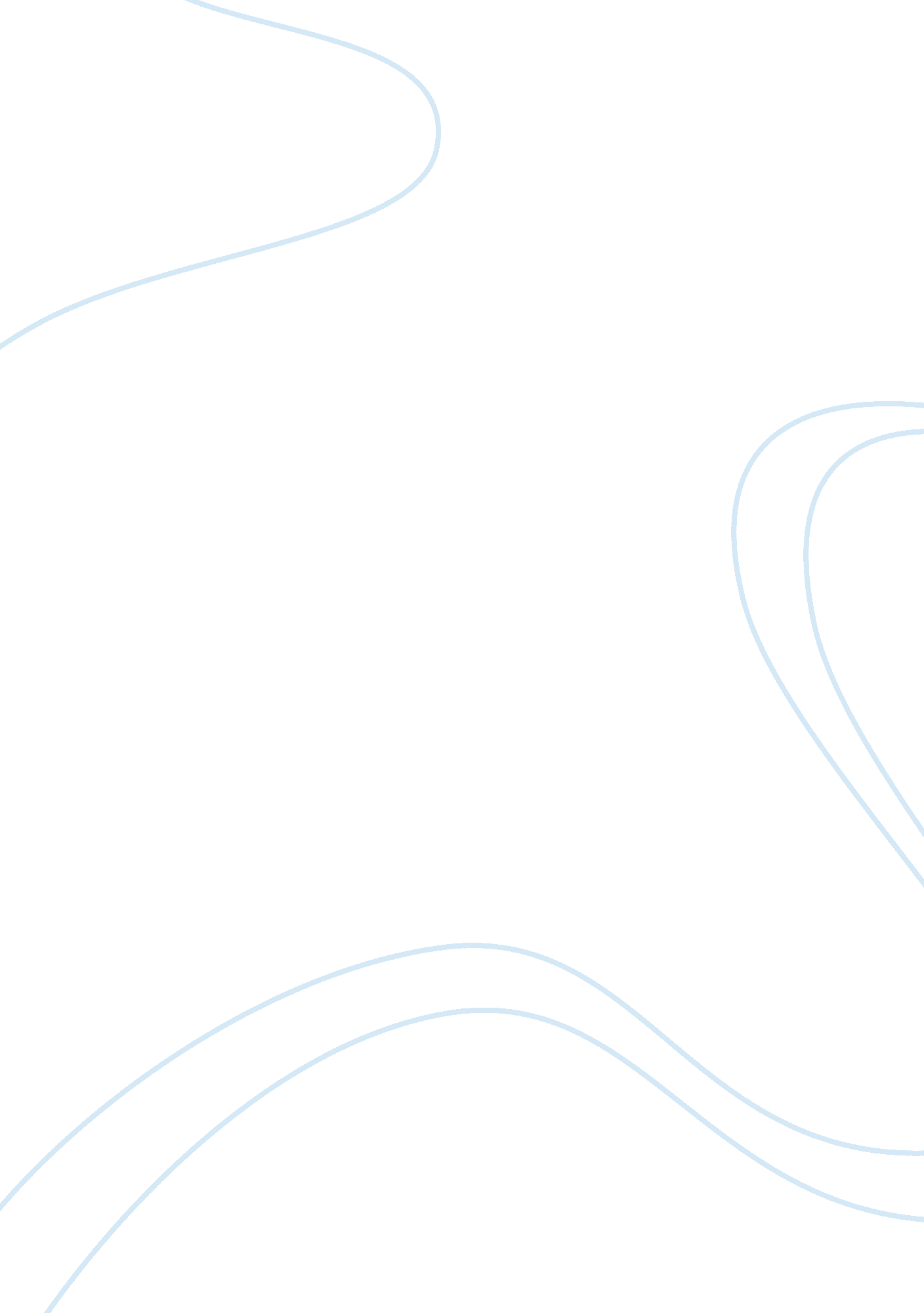 Oppinion essay about friendship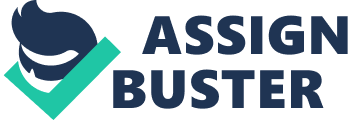 A life without friendship Throughout the generations, mankind has asked, “ What is the purpose of life? ” Obviously, it would not easy for one alone to answer or explain what the meaning of life is. Nevertheless, one's life is monotonous if it is meaningless, and it is not monotonous if it has a purpose, a target to go. In order to make one life becomes worth to live humans must exanimate himself first and then others in the society to find the meaning and happiness of life. One has to exanimate himself every day to find the meaning of life and to live a worthy life. As we know, we are living in a world of " progress. " It is important for one to know who he is, what he is doing and which people are important to him. Furthermore, to live and to find a meaning of a worthy life he also has to examine others who are around him, especially in his society. As we know, every single human being in the world needs to live in and with its society. Without the society, one would not be able to define himself in a proper way. One, who separates himself from others, lives like a wild island in the vastness of the ocean. Besides, when one lives a separated life, he would end up himself in the feelings of grandeur. He hardly accepts other's advice or suggestion, which obstructs him from receiving the knowledge from other. As mention above, examination not only helps us find the happiness, but it also helps us gain knowledge. Either their opinion is right or wrong, we still learn from it; learning from others mistakes. Through them, we are capable of knowing what is good and what can be applied to our life to make us to become a better person in society. In other word, in order to get out of the cave, to discover the truly live, and to live a worthy live, one has to examine, discover, and philosophize those shadows for the real meanings of the outside world, the people in his society. Besides, one has to humble enough to listen to other because the things that we know are just like a drop in the ocean as Socrates, one said, " The only thing I know is I know nothing. " And those who reflect on their purpose in life would live a good life than those who exist without contemplating the alternative. We also have to keep in mind that, our lives are worth living when we know how to examine other and ourselves in our life to have complete answer for the meaning of life. Moreover, it is equally important to know that one's life happiness does not come from or depends on other. Other can only contribute the triggers our feeling, but we are the one that finds and produces our own happiness. Thus, one's life is worth living when he virtuously examines himself and others in order to find the meaning and happiness of life. 